Z Á P I S  Z  J E D N Á N Í 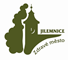 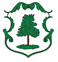 	pracovní skupiny  ke komunitnímu plánování sociálních služeb na Jilemnickukonaného dne 8. listopadu  2017 ve společenské místnosti SD JilmPracovní skupiny – Rodiny s dětmi, senioři  a osoby se zdravotním postiženímPřítomni: viz prezenční listina1/ Úvodní slovo K. Jandurová: seznámení s programem pracovní schůzky2/ Firma ppm faktum research s.r.o.  – představení Analýzy dostupnosti a potřebnosti sociálních služeb ve správním obvodu PO2, jejíž součástí je i demografická analýza (p. Hündl, p. Špetlíková):skupiny participující na analýze ( starostové, poskytovatelé, uživatelé)šetření formou dotazníkůprojekce počtu obyvatel (2001 – 2036) – snižování počtu obyvatel (koresponduje s prognózou Libereckého kraje)z demoanalýzy jednoznačně vyplývá zvyšování průměrného věku populacevýstupy analýzy senioři – zřízení  denního  stacionáře nebo domova pro seniory, mobilní hospic a podpora terénních služeb, sociální automobil, více informací o soc. službáchosoby se zdravotním postižením – podpora zaměstnanosti, větší bezbariérovost, lepší informovanost o soc. službách, rodiny s dětmi – SAS pro rodiny s dětmi, volnočasové aktivity pro děti ze soc. slabších rodin, startovací byty pro mladé rodiny nebo sociální bydlení, informovanost o soc. službáchOOSV – zaměstnanost a zkrácené úvazky, sociální bydlení či azylový dům, nizkoprahové denní centrum, zázemí pro terénní pracovníky, informovanost o službáchCelá analýza je zveřejněna na http://mestojilemnice.cz/cz/rozvoj-projekty/lidske-zdroje/rozvojma21/aktuality/ 3/ Diskuse:Rytmus Liberec – sociální rehabilitace (prioritně zaměstnávání klientů ZP a mentálně postižených), pobočka v Jilemnici a Semilech (dostatečný počet klientů)Fokus Semily –– cílová skupina – mentálně postižení, kombinované vady, dlouhodobě duševně nemocní, provozují socálně terapeutické dílny, nově sociální rehabilitace  (vyhráli výběrové řízení Libereckého kraje), nutno dořešit rozsah práce, aby nedocházelo k duplicitě služeb v území (zejména podpora samostatného bydlení a osobní asistence) a k přepečovávání klienta. Fokus Turnov – vítěz výběrového řízení Libereckého kraje na zajištění služby podpora samostatného bydlení. V Jilemnici působí od podzimu 2016. Dořešit vymezení služeb PSB, SR, a OA ve spolupráci s krajem. Cílem je spolupráce při poskytování služeb.Centrum LIRA – raná péče poskytována stabilně, od roku 2016 SAS pro rodiny s dítětem s poruchou autistického spektra (děti do 10 let), ambulatní forma, pouze v Liberci, klienti přibývají.  Z Jilemnice žádný klient. V Jilemnici řeší děti do 15 let Dětské centrum. Chybí návazná služba pro klienty od 15 let.Denní stacionář – v Turnově začínal při domově důchodců s nízkým zájmem, nyní převis poptávky nad nabídkou. V Semilech při domově důchodců, není příliš využíván, v Nové Pace ho provozují v ŽBB je spíše zájem o odlehčovací služby. Pečovatelská služba v Jilemnici provedla před 6 lety průzkum – nebyl zájem. Přítomní se shodli, že DS je potřeba řišit v návaznosti na jinou službu.Sociální taxi – poskytovatelé potrvzují potřebnost, klienti jsou ochodnit si zaplatit. Domov důchodců – MMN, a.s. podporuje tuto aktivitu, je velký problém umístit klienty, kteří jsou na tom zdravotně tak, že potřebují celodenní péči a jsou schopni si pobyt financovat. Touto tematikou je nutné se dále zabývat i v souvislosti s nabídkou sociálních služeb (LK podporuje hlavně terénní služby, aby klienti zůstali co nejdéle doma) a se sociálním (prostupným) bydlením. Osobní asistence – v území zajišťuje CENTRUM PRO ZDRAVOTNĚ POSTIŽENÉ Libereckého kraje, zaznamenán větší zájem o odlehčovací služby.Nízkopříjmoví / bezpříjmoví důchdci – nový trend v území, počet klientů bude narůstat, jedná se o bezdomovce, a především o osoby, které pracovaly bez smlouvy nebo za minimální mzdu. SAS pro rodiny s dětmi – chyběl zástupce poskytovatele, Diakonie Vrchlabí. Služba v území poskytována nově od června 2017, a to na základě výběrového řízení Libereckého kraje. Odbor sociálních věcí je se službou spokojen, protože provází / vede k samostatnosti formou praktického nácviku, z řad klientů je o službu zájem. Rodiny s dětmi v rámci dotazování často řešily školské věci, např. volnočasové aktivity pro děti ze soc. skabých rodin – není v kompetenci soc.služeb, sociálně slabé rodiny můžou žádat příspěvek na kroužky v rámci dávky mimořádná okamžitá pomoc u úřadu práce.4/ ZávěryV komunitním plánu zajistit podporu stávajících sociálních služeb a dále:odlehčovací služby pro seniory a OZP (zejména osoby s poruchou autistického spektra nad 15 let)sociální taxidenní stacionář pro seniory (zjistit potřebnost a provazbu na jiné služby)domov pro seniory řešit v kontextu terénních soc. služeb a sociálního / prostupného bydleníSAS pro rodiny s dětmi, Diakonie ČCE – středisko Světlo, Vrchlabísociální bydlení řešit v rámci prostupného bydlení, ideálně pro všechny cílové skupiny sociální rehabilitace – ujasnit rozsah služby a CS v návaznosti na podporu samostatného bydlení a osobní asistenci, a to i ve spolupráci s krajem (duplicita, přepečovávání klienta). Nutná společná schůzka s Fokusem Semily, Fokusem Turnov a Dětským centrem Jilemnice.V Jilemnici dne 8. listopadu 2017 					Zapsala Leona Mohrová